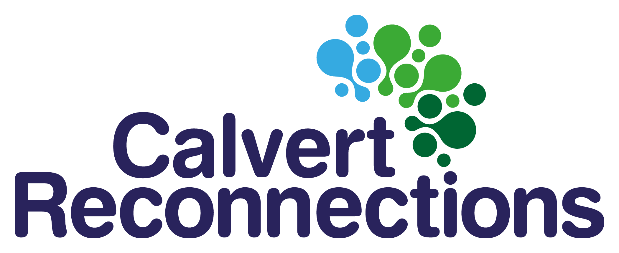 APPLICATION FOR THE POST OF: 							For any section, please continue on separate sheet if required.Section 1: PERSONAL DETAILSSection 2: EMPLOYMENTSection 3: EDUCATIONSection 4: REFEREES1.	Current or Last EmployerI am happy for you to / please do not contact this referee at this time.2.     Other RefereeSection 5: DO YOU HAVE A CRIMINAL RECORD?		YES / NODue to the nature of the work, even spent convictions must be declared and Disclosure and Barring Service will carry out checks on successful applicants. If YES, please provide details below or on a separate sheet in sealed envelope marked “IN CONFIDENCE”.Section 6: INTERESTS AND HOBBIESSection 7: BRIEFLY EXPLAIN WHY YOU WISH TO BE APPOINTED TO THIS POSTSection 8: PLEASE OUTLINE ANY DISABILITY, HEALTH ISSUES OR PERSONAL CIRCUMSTANCES WHICH YOU MAY WISH TO BE TAKEN INTO ACCOUNT
Section 9: OUTDOOR ACTIVITIES, QUALIFICATIONS & EXPERIENCESection 10: DATE AVAILABLE TO START WORK	________________________________Section 11: DECLARATION
The information contained in this application form is, to the best of my knowledge, correct. I undertake to inform the Calvert Trust of any changes that may affect my application. I understand that information given will be checked, and in the event of my being employed, if any information is subsequently found to be false, it may result in immediate dismissal.SIGNED ____________________________________ DATE ______________________SurnameTitleFirst Name(s)AddressPhone NumbersEmailName & Address of EmployersPosition HeldFromToName & Address of School / College Examinations TakenGradeNamePositionCapacity in which knownAddressEmailNamePositionCapacity in which knownAddressEmailDate of Offence/sNature of Offence/sDate Conviction SpentACTIVITYQUALIFICATIONSEXPERIENCEDriving:Include details of any unspent convictionsB (car)              Y / ND1 (Minibus)    Y / ND1E (+ Trailer)  Y / NFirst AidPowerboatSailingCanoeing / KayakingRock ClimbingRopes CoursesHill-WalkingOrienteeringArcheryRiding:Bushcraft and Environmental StudiesOthersWorking with people with disabilities